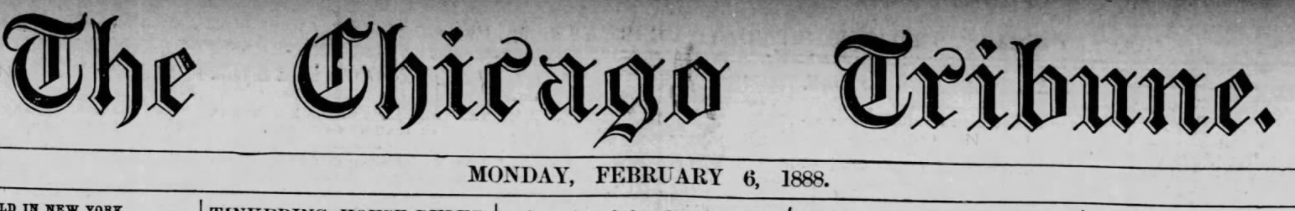 (PAGE 1)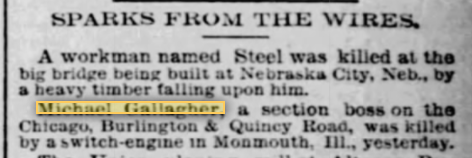 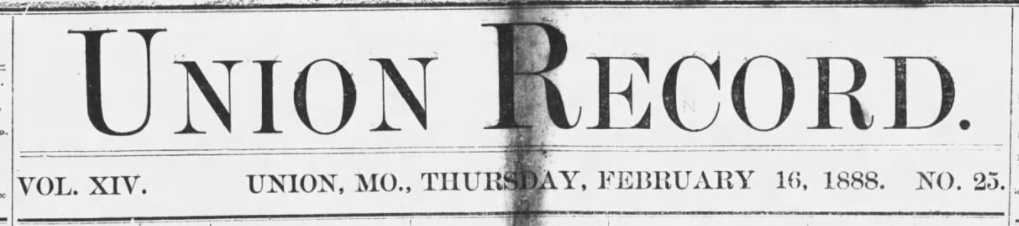 (PAGE 2)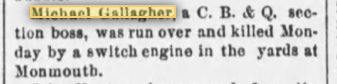 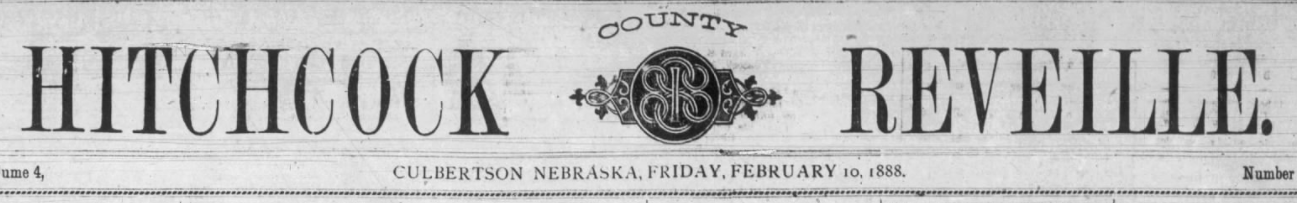 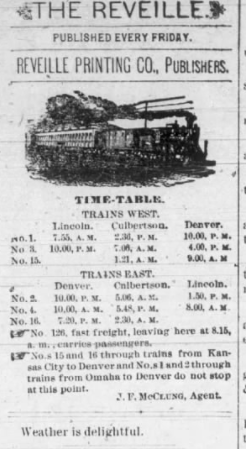 (PAGE 8)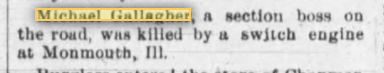 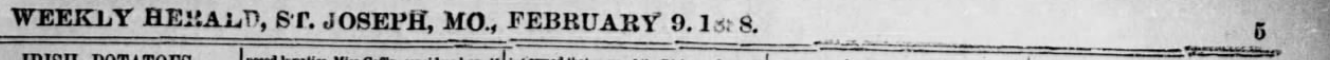 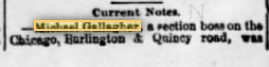 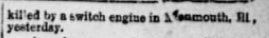 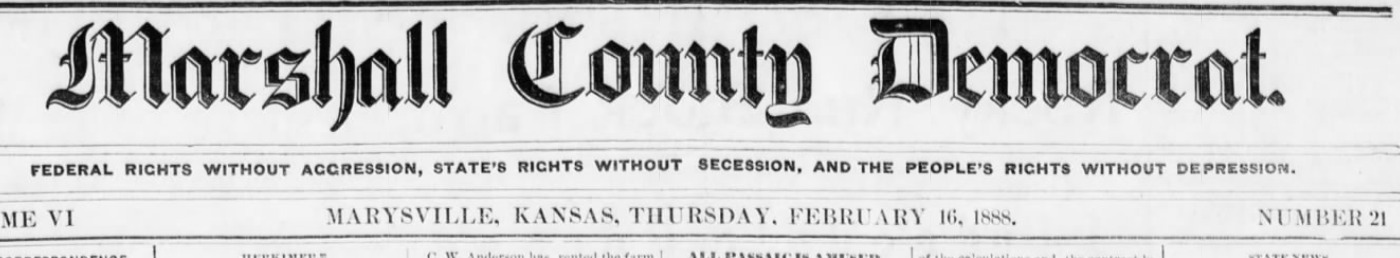 (PAGE 8)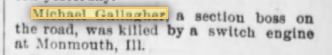 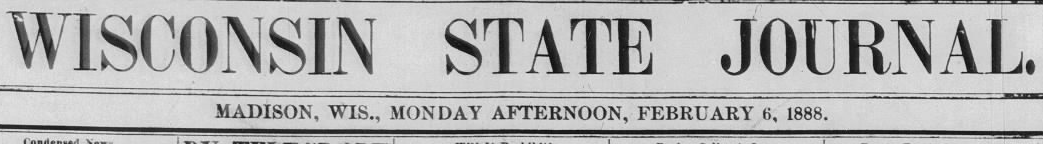 (PAGE 1)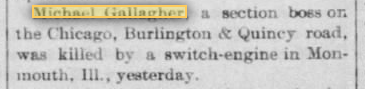 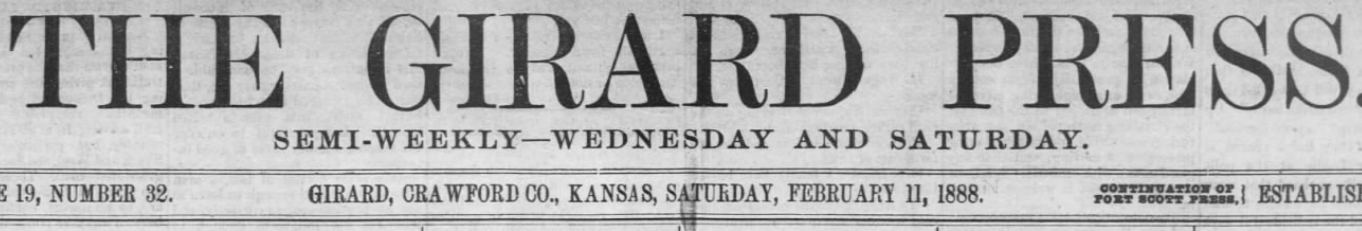 (PAGE 1)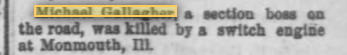 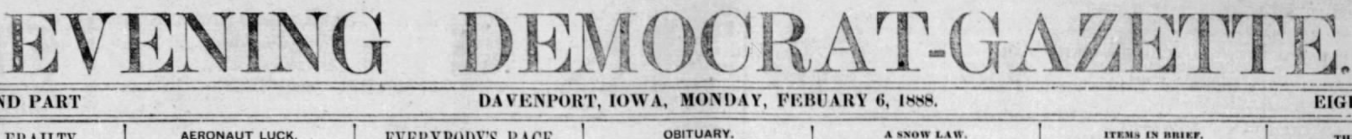 (PAGE 4)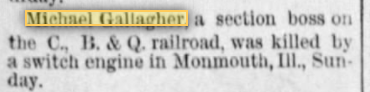 (PAGE 1)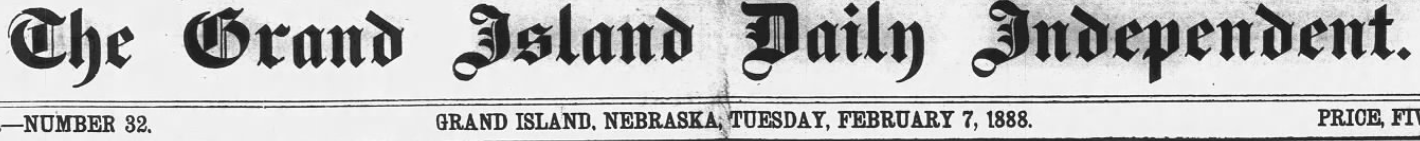 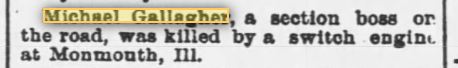 